Objednávka č.NPS268942   Michal Berger <xxxxxxx 11.3.2024 11:22  Komu: xxxxxxxxxxxxx  Dobrý den,  Akceptujeme vaši objednávku.  
S pozdravem  Michal Berger  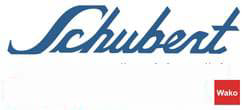 Distributor světových značek 3M QBD mwe Michal Berger	logistika  Schubert CZ spol. s r.o., Na Bělidle 8, 150 00 Praha 5 sklad: VOLTAREAL, hala č. 48  Strojírenská 259/16,  155 21 Praha 5 – Zličín  Tel.: xxxxxxxxxxxxx	  	xxxxxxxxxxxxxxx	www.schubert24.cz  